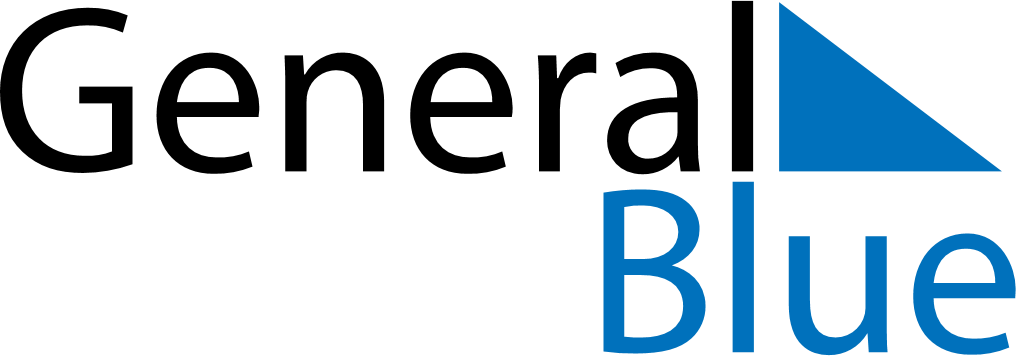 October 2028October 2028October 2028Costa RicaCosta RicaMondayTuesdayWednesdayThursdayFridaySaturdaySunday123456789101112131415Columbus Day16171819202122232425262728293031